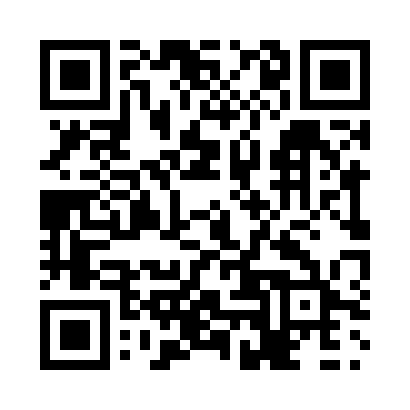 Prayer times for Fitzpatrick, Quebec, CanadaMon 1 Jul 2024 - Wed 31 Jul 2024High Latitude Method: Angle Based RulePrayer Calculation Method: Islamic Society of North AmericaAsar Calculation Method: HanafiPrayer times provided by https://www.salahtimes.comDateDayFajrSunriseDhuhrAsrMaghribIsha1Mon2:574:5812:556:228:5210:532Tue2:574:5912:556:228:5110:533Wed2:585:0012:556:228:5110:534Thu2:585:0012:566:228:5110:535Fri2:585:0112:566:228:5010:536Sat2:595:0212:566:228:5010:537Sun2:595:0312:566:228:4910:538Mon3:005:0412:566:218:4910:529Tue3:005:0412:566:218:4810:5210Wed3:015:0512:576:218:4810:5211Thu3:025:0612:576:218:4710:5012Fri3:045:0712:576:208:4610:4913Sat3:065:0812:576:208:4510:4814Sun3:075:0912:576:198:4510:4615Mon3:095:1012:576:198:4410:4416Tue3:115:1112:576:198:4310:4317Wed3:135:1212:576:188:4210:4118Thu3:155:1312:576:188:4110:3919Fri3:165:1412:576:178:4010:3820Sat3:185:1512:586:178:3910:3621Sun3:205:1612:586:168:3810:3422Mon3:225:1812:586:158:3710:3223Tue3:245:1912:586:158:3610:3024Wed3:265:2012:586:148:3510:2825Thu3:285:2112:586:138:3410:2626Fri3:305:2212:586:138:3210:2427Sat3:325:2412:586:128:3110:2228Sun3:345:2512:586:118:3010:2029Mon3:365:2612:586:108:2910:1830Tue3:385:2712:586:108:2710:1631Wed3:405:2812:576:098:2610:14